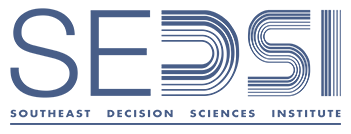 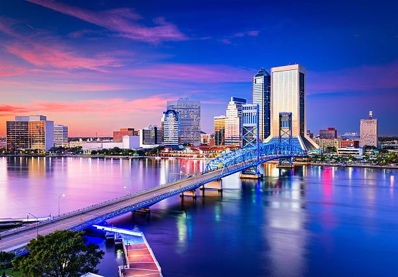 Fifty-Second Annual Meeting — February 15 - 17, 2023    Wilmington, North CarolinaHotel Ballast Wilmington 301 North Water St, Wilmington, NC 28401Room Special Rates are from $135 per night City View or $155 River viewConference Hotel Cutoff Date: Saturday, January 14, 2023To make a reservation with conference special SEDSI rate, please click the direct reservation link at:https://www.hilton.com/en/book/reservation/deeplink/?ctyhocn=ILMWRUP&groupCode=SDS&arrivaldate=2023-02-14&departuredate=2023-02-19&cid=OM,WW,HILTONLINK,EN,DirectLink&fromId=HILTONLINKDIRECTCONFERENCE EXHIBITOR/SPONSORSHIP FORMFor any questions regarding 2023 SEDSI conference sponsorships or exhibiting, please contact Conference Chair Rebecca Scott at scottra@uncw.eduName of Company  	 	 	______________________________________________  Representative Attending Meeting  	______________________________________________  Billing Address   	 	 	______________________________________________  ______________________________________________  Telephone/Fax   	 	 	______________________________________________  E-mail   	 	 	 	______________________________________________  Sponsorship Information and Layout for Signage and Program Display _________________________________ (Event name)                                Sponsored By (The) _________________________________ _______________________________ _________________________________ *Please send logo for promotional purposes and posters Payments may be made by credit card or check.  To make payment with credit card, please completely fill out this form; email the form to Ms. Vivian Landrum – DSI Executive Director at vlandrum@bauer.uh.edu; and call 1 713-743-4815 (DSI Home Office) to process your credit card payment.  A receipt will be emailed upon receipt of payment.Please Return this Form Along with Your Check for the Appropriate Amount Made Out To: SEDSI by January 23, 2023 to: John O'Malley Jr., SEDSI TreasurerGeorgia Southern UniversityP.O. Box 8150Statesboro, GA, 30460jomalley@georgiasouthern.educ/o. Vivian Landrum, DSI Executive Director, Decision Sciences Institute4750 Calhoun Road, Room 325A, Houston, TX 77204vlandrum@bauer.uh.eduTHANK YOU FOR YOUR SUPPORT TO SEDSI!METHOD OF PARTICIPATION  METHOD OF PARTICIPATION  FEE  AMOUNT PAID  Exhibit Space  	 One 6 Foot Table (Meeting     Registration Included for One     Representative)   	 	 $500  $ ____________  Additional 6 Foot Table (each)  	 $100 $ ____________  Additional Meeting Registrations (each)  $150  $ ____________  Coffee Break  	 Primary Sponsor  	 	 	 $500  $ ____________  Co-Sponsor  	 	 	 $250  $ ____________  Student Paper Awards  Primary Sponsor  	 	 	 $1,500  $ ____________  Co-Sponsor  	 	 	 $500  $ ____________  President’s Reception  Primary Sponsor  	 	 	 $3,000  $ ____________  Co-Sponsor  	 	 	 $1,500  $ ____________  President’s Luncheon  Primary Sponsor  	 	 	 $5,000  $ ____________  Co-Sponsor  	 	 	 $2,500  $ ____________  Officers ReceptionPrimary Sponsor  	 	 	 $3,000  $ ____________  Co-Sponsor  	 	 	 $1,500  $ ____________  Officers LuncheonPrimary Sponsor  	 	 	 $1,000  $ ____________  Co-Sponsor  	 	 	 $   500  $ ____________  Council BreakfastPrimary Sponsor  	 	 	 $1,000  $ ____________  Co-Sponsor  	 	 	 $   500  $ ____________  Other 	-     If you would like to sponsor the conference at a level other than the options provided above,        	 please indicate the level of sponsorship that you would like to provide, along with                        	 any specific requests for the type of sponsorship desired: 	 Other 	-     If you would like to sponsor the conference at a level other than the options provided above,        	 please indicate the level of sponsorship that you would like to provide, along with                        	 any specific requests for the type of sponsorship desired: 	 Other 	-     If you would like to sponsor the conference at a level other than the options provided above,        	 please indicate the level of sponsorship that you would like to provide, along with                        	 any specific requests for the type of sponsorship desired: 	 Other 	-     If you would like to sponsor the conference at a level other than the options provided above,        	 please indicate the level of sponsorship that you would like to provide, along with                        	 any specific requests for the type of sponsorship desired: 	 Other 	-     If you would like to sponsor the conference at a level other than the options provided above,        	 please indicate the level of sponsorship that you would like to provide, along with                        	 any specific requests for the type of sponsorship desired: 	                 ___________________________________________________________ 	$ ______                  ___________________________________________________________ 	$ ______                  ___________________________________________________________ 	$ ______                  ___________________________________________________________ 	$ ______                  ___________________________________________________________ 	$ ______  $ ____________ 	TOTAL  	 	 	TOTAL  	 	 	TOTAL  	 	 	TOTAL  	 	 	TOTAL  	 	 $ ____________  